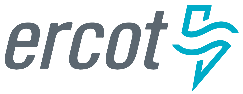 January 2023 ERCOT Monthly Operations Report 
Reliability and Operations Subcommittee Meeting March 2, 2023Table of Contents1.	Report Highlights	22.	Frequency Control	32.1.	Frequency Events	32.2.	Responsive Reserve Events	42.3.	Load Resource Events	43.	Reliability Unit Commitment	44.	IRR, Wind, and Solar Generation as a Percent of Load	55.	Largest Net-Load Ramps	76.	COP Error Analysis	87.	Congestion Analysis	107.1.	Notable Constraints	107.2.	Generic Transmission Constraint Congestion	167.3.	Manual Overrides	167.4.	Congestion Costs for Calendar Year 2023	168.	System Events	178.1.	ERCOT Peak Load	178.2.	Load Shed Events	178.3.	Stability Events	178.4.	Notable PMU Events	178.5.	DC Tie Curtailment	188.6.	TRE/DOE Reportable Events	188.7.	New/Updated Constraint Management Plans	188.8.	New/Modified/Removed RAS	188.9.	New Procedures/Forms/Operating Bulletins	189.	Emergency Conditions	199.1.	OCNs	199.2.	Advisories	199.3.	Watches	199.4.	Emergency Notices	1910.	Application Performance	1910.1.	TSAT/VSAT Performance Issues	1910.2.	Communication Issues	1910.3.	Market System Issues	1911.	Model Updates	20Appendix A: Real-Time Constraints	22Report HighlightsThe unofficial ERCOT peak load for the month was 65,632 MW and occurred on 1/31/2023, during hour ending 19:00. There were 3 frequency events. There was 1 instance where Responsive Reserves was deployed.There were 38 HRUC commitments.There were 30 days of congestion on the Bearkat GTC, 21 days on the North Edinburg to Lobo GTC, 20 days on the West Texas Export GTC, 15 days on the Valley Export GTC, 14 days on the Nelson Sharpe to Rio Hondo GTC, 11 days on the McCamey GTC, 7 days on the Treadwell GTC, 3 days on the Raymondville to Rio Hondo GTC, 3 days on the North to Houston GTC, and 2 days on the Panhandle GTC. There was no activity on the remaining GTCs during the month. There were 2 DC Tie Curtailments for DC_R and DC_L due to forced or unplanned outages.2 OCNs issued for the potential freezing precipitation event for the Panhandle, North and West areas of the ERCOT Region from January 23, 2023 through January 25, 2023 and from January 31, 2023 through February 2, 2023. 1 OCN issued for taking manual action on the Panhandle IROL due to topology change.1 Advisory issued for the potential freezing precipitation event for the Panhandle, North and West areas of the ERCOT Region January 30, 2023 through February 2, 2023.1 Watch issued for the potential freezing precipitation event for the Panhandle, North and West areas of the ERCOT Region from January 30, 2023 through February 2, 2023. Frequency ControlFrequency EventsThe ERCOT Interconnection experienced 3 frequency events, which resulted from units’ trip. The event average event duration was 00:05:07.A summary of the frequency events is provided below. The reported frequency events meet one of the following criteria: Delta Frequency is 60 mHz or greater; the MW loss is 350 MW or greater; resource trip event triggered RRS deployment. Frequency events that have been identified as Frequency Measurable Events (FME) for purposes of BAL-001-TRE-2 analysis are highlighted in blue. When analyzing frequency events, ERCOT evaluates PMU data according to industry standards. Events with an oscillating frequency of less than 1 Hz are inter-area, while higher frequencies indicate local events. Industry standards specify that damping ratio for inter-area oscillations should be 3.0% or greater. For the frequency events listed below, the ERCOT system met these standards and transitioned well after each disturbance. In the case of negative delta frequency, the MW Loss column could refer to load loss.(Note: All data on this graph encompasses frequency event analysis based on BAL-001-TRE-2.)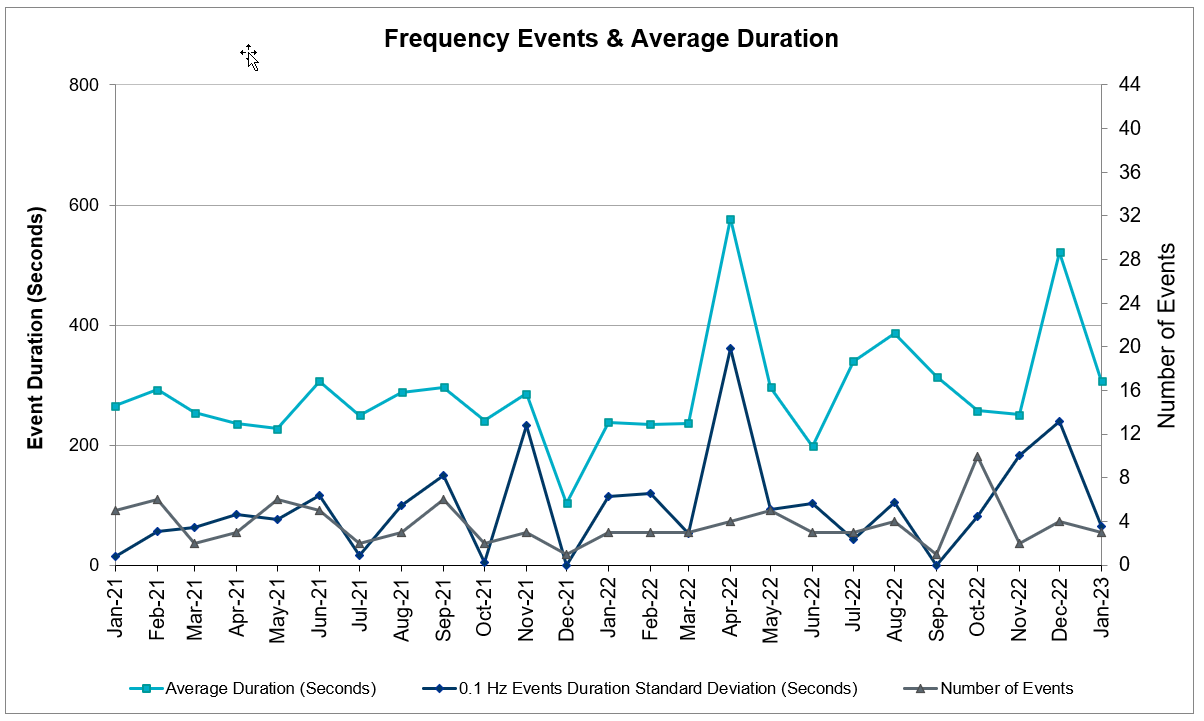 Responsive Reserve EventsThere were 2 events where Responsive Reserve MWs were released to SCED. The events highlighted in blue were related to frequency events reported in Section 2.1 above.Load Resource EventsNone.Reliability Unit CommitmentERCOT reports on Reliability Unit Commitments (RUC) monthly. Commitments are reported grouped by operating day and weather zone. The total number of hours committed is the sum of the hours for all the units in the specified region. Additional information on RUC commitments can be found on the MIS secure site at Grid  Generation  Reliability Unit Commitment.There were no DRUC commitments.There were 38 HRUC commitmentsIRR, Wind, and Solar Generation as a Percent of LoadThe graph below shows the maximum, minimum and average aggregate solar, wind and IRR output as a percentage of total ERCOT load when evaluated as 10-minute averaged intervals, over the past 13 months. Current wind and solar generation and penetration records are listed in the footnote below. Maximum IRR penetration for the month was 68.2% on 1/15/2023 interval ending 10:10 and minimum IRR penetration for the month was 3.4% on 1/22/2023 interval ending18:10.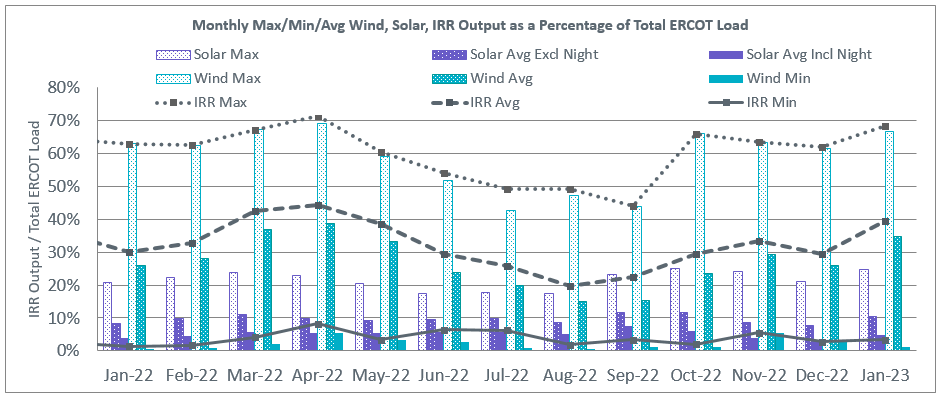 During the hour of peak load for the month, hourly integrated wind generation was 4,760 MW and solar generation was 1.5 MW. The graph below shows the wind and solar penetration percentage during the hour of the peak load in the last 13 months.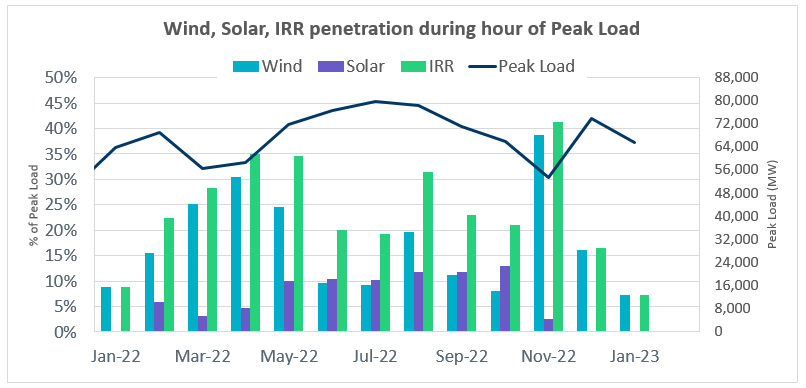 Lastly, the graph below shows the minimum wind, solar and IRR output during the peak load hour as a percentage of the daily peak load for every day in the month.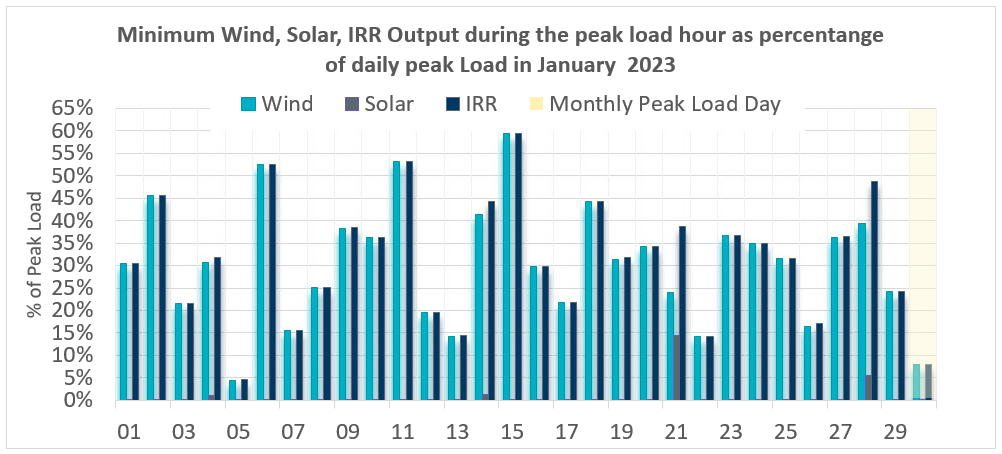 Largest Net-Load RampsThe net-load ramp is defined as the change in net-load (load minus wind and PVGR generation) during the defined time horizon. Such a variation in net-load needs to be accommodated in grid operations to ensure that the reliability of the grid is satisfactorily maintained. The largest net-load ramp during 5-min, 10-min, 15-min, 30-min and 60-min in January 2023 are 1,296 MW, 2,506 MW, 3,431 MW, 6,468 MW, and 11,133 MW, respectively. The comparison with respect to the historical values is given in the table below.COP Error AnalysisCOP Error is calculated as the capacity difference between the COP HSL and real-time HSL of the unit. Mean Absolute Error (MAE) stayed over 9,500 MW until Day-Ahead at 9:00, then dropped to 8,543 MW by Day-Ahead at 10:00 and significantly dropped to 4,350 MW by Day-Ahead at 13:00. In the following chart, Under-Scheduling Error indicates that COP had less generation capacity than real-time, and Over-Scheduling Error indicates that COP had more generation capacity than real-time. 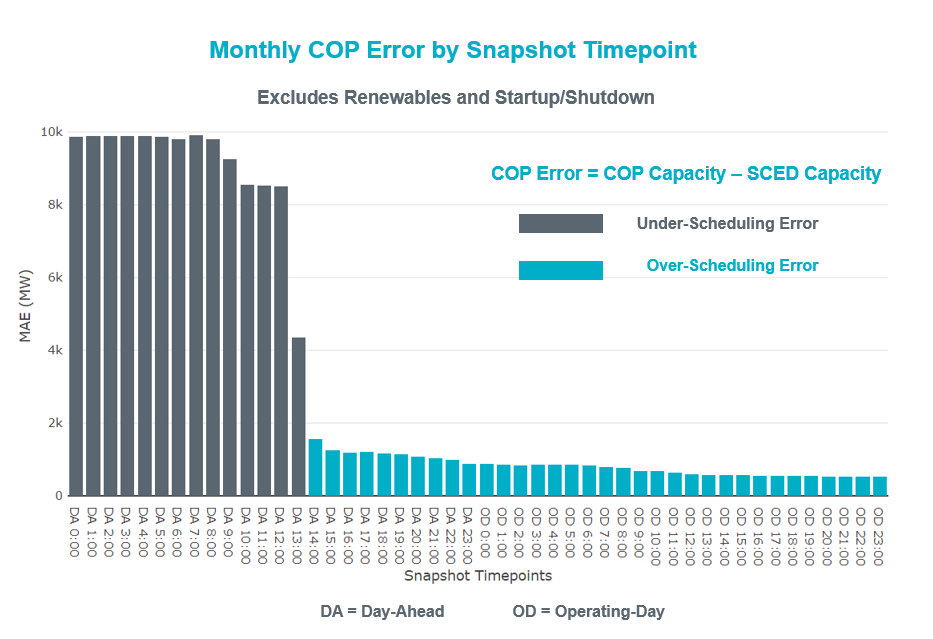 Monthly MAE for the Latest COP at the end of the Adjustment Period was 527 MW with medians ranging from -561 MW for Hour-Ending (HE) 19 to 466 MW for HE 15. HE 21 on 1/08/2023 had the largest Over-Scheduling Error (2,477 MW) and HE 8 on 1/30/2023 had the largest Under-Scheduling Error (-2,678 MW). 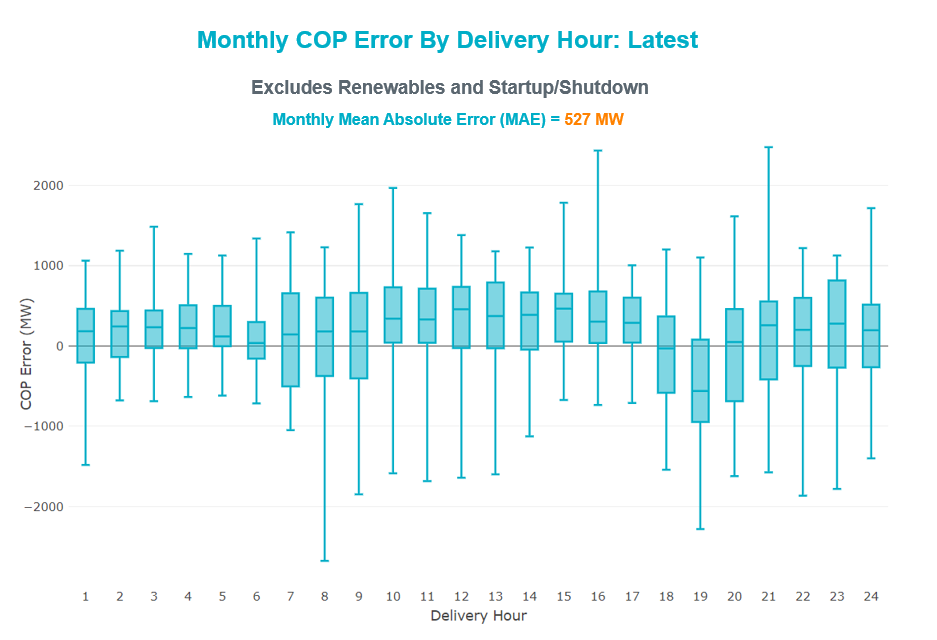 Monthly MAE for the Day-Ahead COP at 12:00 was 8,506 MW with median ranging from -12,700 MW for Hour-Ending (HE) 19 to -4,428 MW for HE 2. HE 24 on 1/1/2023 had the largest Over-Scheduling Error (2,959 MW) and HE 21 on 1/30/2023 had the largest Under-Scheduling Error (-31,808 MW). 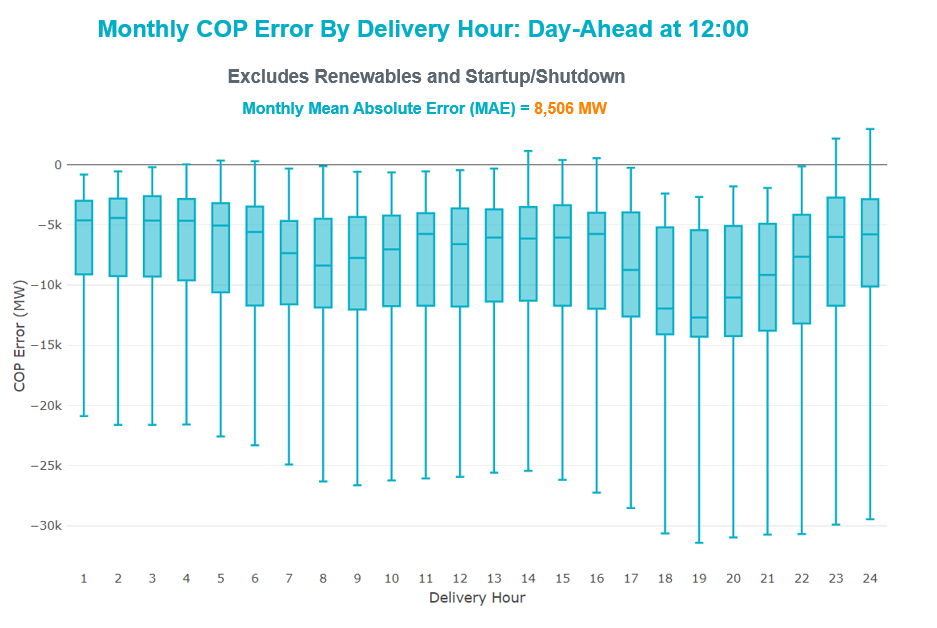 Congestion AnalysisNotable ConstraintsNodal protocol section 3.20 specifies that ERCOT shall identify transmission constraints that are binding in Real-Time three or more Operating Days within a calendar month. As part of this process, ERCOT reports congestion that meets this criterion to ROS. In addition, ERCOT also highlights notable constraints that have an estimated congestion rent exceeding $1,000 for a calendar month. These constraints are detailed in the table below, including approved transmission upgrades from TPIT that may provide some congestion relief based on ERCOT’s engineering judgement. Rows highlighted in blue indicate the congestion was affected by one or more outages. For a list of all constraints activated in SCED, please see Appendix A at the end of this report.Generic Transmission Constraint CongestionThere were 30 days of congestion on the Bearkat GTC, 21 days on the North Edinburg to Lobo GTC, 20 days on the West Texas Export GTC, 15 days on the Valley Export GTC, 14 days on the Nelson Sharpe to Rio Hondo GTC, 11 days on the McCamey GTC, 7 days on the Treadwell GTC, 3 days on the Raymondville to Rio Hondo GTC, 3 days on the North to Houston GTC, and 2 days on the Panhandle GTC. There was no activity on the remaining GTCs during the month. Note: This is how many times a constraint has been activated to avoid exceeding a GTC limit, it does not imply an exceedance of the GTC occurred or that the GTC was binding.Manual OverridesNoneCongestion Costs for Calendar Year 2023The following table represents the top twenty active constraints for the calendar year based on the estimated congestion rent attributed to the congestion. ERCOT updates this list on a monthly basis.System EventsERCOT Peak LoadThe unofficial ERCOT peak load for the month was 65,632 MW and occurred on 01/31/2023, during hour ending 19:00.Load Shed EventsNone.Stability EventsNone.Notable PMU EventsERCOT analyzes PMU data for any significant system disturbances that do not fall into the Frequency Events category reported in section 2.1. The results are summarized in this section once the analysis has been completed.There were no PMU events outside of those reported in section 2.1.DC Tie CurtailmentThere were two DC tie curtailments.TRE/DOE Reportable EventsOncor submitted an EOP-004-4 for 1/03/2023. Reportable Event Type: Damage or destruction to its facility.Oncor submitted a DOE-OE-417 for 1/03/2023. Reportable Event Type: Damage or destruction to its facility.LCRA submitted a DOE-OE-417 for 1/17/2023. Reportable Event Type: Physical threat to its facility.CenterPoint submitted a DOE-OE-417 for 1/24/2023. Reportable Event Type: Loss of electric service.BPUB submitted a DOE-OE-417 for 1/26/2023. Reportable Event Type: Suspicious activity to its facility.New/Updated Constraint Management PlansThere were two modified CMPs: MP_2021_02 and MP_2022_12New/Modified/Removed RASNone.New Procedures/Forms/Operating BulletinsEmergency ConditionsOCNsAdvisoriesWatchesEmergency NoticesNone.Application PerformanceTSAT/VSAT Performance IssuesNone.Communication IssuesNone.Market System IssuesNone.Model UpdatesThe Downstream Production Change (DPC) process allows ERCOT to make changes in the on-line Network Operations Model without loading a completely new model.  The purpose of this process is to allow for reliable grid operations as system conditions change between designated Network Operations Model database loads.  The DPC process is limited in scope to just those items listed below, with equipment ratings updates being the most common.  ERCOT has seen a rise in the use of the DPC process to make on-line updates to the Network Operations Model in recent years, instead of through the standard Network Operations Model Change Request process.Static Line ratings (Interim Update)Dynamic Line ratings (non-Interim Update)Autotransformer ratings (non-Interim Update)Breaker and Switch Normal status (Interim Update)Contingency Definitions (Interim Update)RAP and RAS changes or additions (Interim Update)Net Dependable and Reactive Capability (NDCRC) values (Interim Update)Impedance Updates (non-Interim)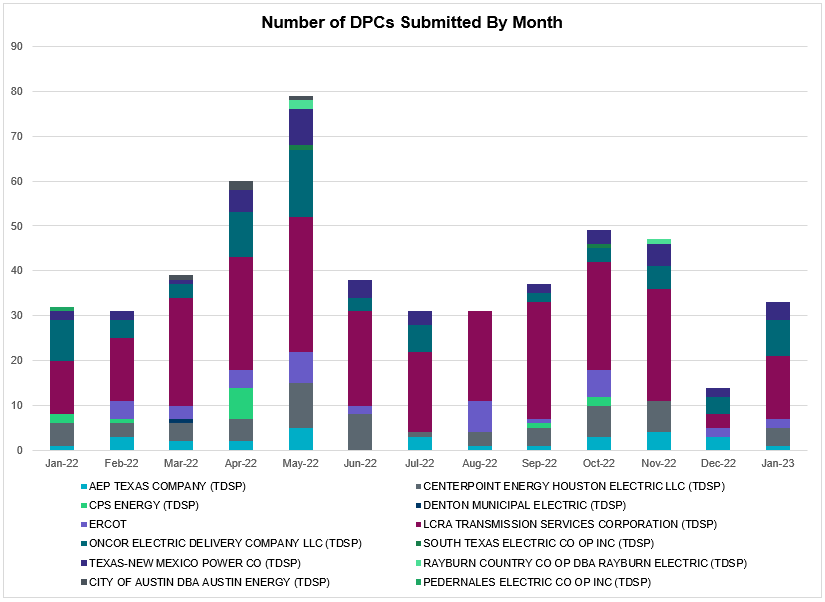 Appendix A: Real-Time ConstraintsThe following is a complete list of constraints activated in SCED. Full contingency descriptions can be found in the Standard Contingencies List located on the MIS secure site at Grid  Generation  Reliability Unit Commitment.Date and TimeDelta FrequencyMax/Min FrequencyDuration of EventPMU Data PMU Data MW LossLoadIRRInertiaDate and Time(Hz)(Hz)Duration of EventOscillation Mode (Hz)Damping RatioMW Loss(MW)% (GW-s)1/2/2023 4:35:53-0.11060.10500:06:210.6310%60034,25262%149,6451/24/2023 7:12:310.10559.91000:04:191.77%35048,37328%275,3151/24/2023 14:27:100.12359.88400:04:400.679%96648,37134%276,682Date and Time Released to SCEDDate and Time RecalledDuration of EventMaximum MWs ReleasedComments01/24/2023 14:27:2401/24/2023 14:31:4000:04:16570Resource Location# of ResourcesOperating DayTotal # of Hours Committed Total MWhs Reason for Commitment EAST, NORTH_CENTRAL 301/05/20236           2,800.0  Capacity  COAST, EAST, NORTH_CENTRAL 401/22/202312           4,286.0  Capacity  COAST 101/27/20232              682.0  DKG_NB_5  COAST, EAST, NORTH, NORTH_CENTRAL, SOUTH_CENTRAL, SOUTHERN 2901/30/2023274         70,427.9  Capacity  NORTH 101/31/202312              684.0  Capacity Month and Year5 min10 min15 min30 min60 minJan 2014891 MW1603 MW2082 MW3607 MW6340 MWJan 20151025 MW1609 MW2150 MW3737 MW6496 MWJan 2016950 MW1547 MW2076 MW3736 MW6213 MWJan 2017959 MW1680 MW2160 MW3511 MW6181 MWJan 20181091 MW1824 MW2497 MW3901 MW6824 MWJan 20191087 MW1718 MW2308 MW4033 MW7786 MWJan 20201009 MW1610 MW2124 MW3700 MW6100 MWJan 2021966 MW1744 MW2359 MW4458 MW7842 MWJan 20221049 MW1879 MW2834 MW5455 MW10333 MWJanuary 20231,296 MW1/12/2023(IE 17:16)2,506 MW1/12/2023(IE 17:16)3,431 MW1/12/2023(IE 17:18)6,468 MW1/12/2023(IE 17:30)11,133 MW1/12/2023(IE 17:58)All Months in 2014-20231,647 MW05/25/22(IE 17:06)2,506 MW1/12/2023(IE 17:16)3,431 MW1/12/2023(IE 17:18)6,468 MW1/12/2023(IE 17:30)11,133 MW1/12/2023(IE 17:58)Contingency NameOverloaded ElementContingency NameOverloaded Element# of Days Constraint BindingCongestion RentTransmission ProjectContingency NameOverloaded ElementContingency NameOverloaded Element# of Days Constraint BindingCongestion RentTransmission ProjectSSKYSB2815080__ZSKYWEST to SPRABERRY SWITCH LIN 1Consavvy Switch - Cottonfield Sub 138kV10$44,628,271.32BASE CASEWESTEXBasecaseWESTEX GTC16$17,008,708.69BASE CASEBEARKTBasecaseBEARKT GTC29$6,603,931.37DWAP_OB5WW_JN_25_ATWR (345) OB-WAP98 & OB-WAP99Jeanetta - Westwood 138kV2$5,448,197.58SLOBSA25CATARI_PILONC1_1Fowlerton to LOBO 345 LIN1Catarina - Piloncillo 138kV23$4,980,718.43BASE CASENE_LOBBasecaseNE_LOB GTC19$4,185,479.78The Lower Rio Grande Valley (LRGV) System Enhancement Project (21RPG017) will improve the NorthEd_LoboGTC to support up to 80% of total wind and solar generation capacity in the LRGV area.DMCNDES8CKT_909_1McNeil-Decker&Dessau 138kVMcneil Aen - Dessau 138kV1$4,100,159.11MRESMCM8RINCON_WHITE_2_1Manual for I_DUPS - RESNIK & MCCAMPBE 2 138KVWhitepoint - Rincon 138kV3$3,471,217.28SNATBEA86144__ANATURAL DAM to BEALS CREEK SUB LIN _ABig Spring West - Stanton East 138kV20$3,435,927.30Oncor FW Big Spring West - Stanton East 138 kV Line (71989)SOBWAP5OB_WAP98_AWA PARISH to OBRIEN LIN AWa Parish - Obrien 345kV5$3,222,125.81DELMSAN5PAWNEE_SPRUCE_1Elmcreek-Sanmigl 345kVPawnee Switching Station - Calaveras 345kV7$2,799,292.79BASE CASEHHGTOM_1BasecaseOmega - Horse Hollow Generation Tie 345kV12$2,631,217.50SSPJFS8CO_PL_84_AJEFFERSON to COLLEGE LIN AConial - Philip 138kV2$2,511,561.88DTWIDIV5COKEST_REDCRE1_1TWINBU-DVIDE 345KVSan Angelo Red Creek - San Angelo Coke Street 138kV10$2,435,424.98SMDSODE5MDSSW_MR1LODESSA EHV SWITCH to MIDESSA SOUTH SW LIN _AMidessa South Sw 138kV2$2,246,113.47MHARNED5BURNS_RIOHONDO_1Manual dbl ckt for NEDIN-BONILLA 345kV & RIOH-PRIM138kVBurns Sub - Rio Hondo 138kV12$2,118,257.34STEC RioHondo - Burns 138 kV Line Upgrade (71930)DTWIDIV5134T429_1TWINBU-DVIDE 345KVSchkad - San Angelo Power Station 138kV9$1,988,613.06DLYTTUR8CKT_943_1Lytton - Slaughtr & Turner 138 kVLytton Springs - Pilot Knob 138kV1$1,933,737.23SW_GODE515060__Bwett_grelton to ODESSA EHV SWITCH LIN 1Koch Tap - Vealmoor 138kV9$1,665,770.47MMDSQAL5MDSSW_MR1LMAN_DBL_MDSSW-ODEHB_and_CONSW-QALSW_345kV_DBLCKTMidessa South Sw 138kV5$1,540,398.87DCHBJO25CBYCVN86_ATWR(345) CHB-JOR97 & CBY-JOR99Chev - Cedar Bayou Plant 138kV2$1,357,983.51XLY3T58LYTTON_S_AT1HLYTTON SPRINGS TRX LYTTSP_AT3 345/138Lytton Springs 345kV1$1,242,033.38MCONLNG56095__DMAN_DBL_'CONSW-MGSES_and_CONSW-LNGSW_345kV_DBLCKTLamesa - Jim Payne Poi 138kV2$1,122,403.80SBWDDBM5LPLMK_LPLNE_1BLACKWATER DRAW SWITCH to DOUBLE MOUNTAIN SWITCH LIN 1Mackenzie Substation - Northeast Substation 115kV4$1,013,154.73SCARFRI8ATSO_SONR1_1Carver to FRIEND RANCH LIN 1Atlantic Sonora - Sonora 69kV9$943,772.51DBIGKEN5TREADW_YELWJC1_1Bighil-Kendal 345kVYellow Jacket - Treadwell 138kV7$816,165.17SCMNCPS5651__BCOMANCHE SWITCH (Oncor) to COMANCHE PEAK SES LIN _AComanche Tap - Comanche Switch (Oncor) 138kV12$813,035.52MCONQAL56471__AMAN_DBL_CONSW-MDSSW_and_CONSW-QALSW_345kV_DBLCKTMorgan Creek Ses - Forest Creek And Sand Bluff Wind Farms 138kV7$805,620.16DMGSBTR56036__AMGSES TO CCRSW 345 AND BTRCK TO MGSES 345 DBLCKTTonkawa Switch - Morgan Creek Ses 345kV3$628,720.10SBRAUVA8HAMILT_MAVERI1_1ODLAW SWITCHYARD to ASPHALT MINES LIN 1Hamilton Road - Maverick 138kV16$582,227.72DCAGCO58656T656_1Cagnon-Kendal 345 & Cico-Comfor 138Bergheim - Kendall 345kV3$486,450.30LCRA TSP Hays Energy - Kendall Corridor RPG Project (22RPG0005)SN_SLON5KINGSV_KLEBER1_1LON HILL to NELSON SHARPE LIN 1Kingsville - Kleberg Aep 138kV3$481,471.85BASE CASEVALEXPBasecaseVALEXP GTC12$466,061.80The Lower Rio Grande Valley (LRGV) System Enhancement Project (21RPG017) will improve but not eliminate the need for this GTC.SGRICOL5PAWNEE_TANGO1_1Grissom to COLETO CREEK LIN 1Pawnee Switching Station - Tango 345kV4$410,700.71DBIGKEN5HEXT_MASONS1_1Bighil-Kendal 345kVMason Switching Station - Hext Lcra 69kV4$405,686.68DTWIDIV5SAPOWE_SAST1_1TWINBU-DVIDE 345KVSan Angelo Power Station - San Angelo South Tap 138kV6$390,325.38SBGLTWI8CONCHO_SANW0_1TWIN BUTTES to HARGROVE LIN 1San Angelo Concho - San Angelo Lake Nasworthy 69kV3$355,391.80BASE CASEMCCAMYBasecaseMCCAMY GTC6$350,236.72DWHICOT5FARMLAND_LONGD_1Wht_Rvr-Cottonwood 345kVFarmland - Wett_Long_Draw 345kV3$347,101.93SSPJFS8JFSSC_06_AJEFFERSON to COLLEGE LIN AJefferson - South Channel 138kV3$338,044.90DSALKLN5630__BSALSW TO KLNSW 345 DBLCKTHarker Heights South - Killeen Switch 138kV5$276,608.07DWISALV8MYRA_VAL_1WISECNTY TO JACKCNTY AND ALVRD TO CHITP 138 DBLCKTMyra - Valley View Bepc 138kV5$230,153.15BEPC Myra - Spring 138 kV Line Rebuild (4645)BASE CASERV_RHBasecaseRV_RH GTC3$188,383.75SCRMSAR8CONCHO_VRBS1_1SAN ANGELO RED CREEK to Weiss LIN 1San Angelo Concho - Veribest 69kV3$167,403.69AEP TNC Ballinger - Concho 69 kV Line Rebuild (20RPG004, MOD 55421)DWLDSCO515060__BLONG DRAW-FARADAY& SCOSW 345kVKoch Tap - Vealmoor 138kV6$160,376.38SOXYIN28I_DUPP_I_DUPS1_1INGLESIDE COGEN SWITCH to OXYCHEM INGLESIDE LIN 1Dupont Pp1 - Ingleside - Dupont Switch - Ingleside 138kV3$152,897.05BASE CASENELRIOBasecaseNELRIO GTC4$140,336.18The Lower Rio Grande Valley (LRGV) System Enhancement Project (21RPG017) will cause there to be no stability constraint for NelsonSharpe_RioHondoGTC under normal conditions.DBIGKEN5HAMILT_MAXWEL1_1Bighil-Kendal 345kVHamilton Road - Maxwell 138kV8$134,644.03AEP TCC Hamilton Road - Maxwell Line Rebuild (20RPG022, MOD 61396)SBTPBNT8MYRA_VAL_1BENNETT ROAD SWITCH to WISE COUNTY LIN _BMyra - Valley View Bepc 138kV5$129,130.21BEPC Myra - Spring 138 kV Line Rebuild (4645)BASE CASETRDWELBasecaseTRDWEL GTC7$121,415.92SILLFTL8HAMILT_MAXWEL1_1FORT LANCASTER to ILLINOIS #4 LIN 1Hamilton Road - Maxwell 138kV5$117,062.97AEP TCC Hamilton Road - Maxwell Line Rebuild (20RPG022, MOD 61396)SBRAUVA8ESCOND_GANSO1_1ODLAW SWITCHYARD to ASPHALT MINES LIN 1Escondido - Ganso 138kV5$114,531.90AEP TCC Escondido - Ganso 138 kV Line Rebuild (55624)SALAN_28CELANE_KLEBER1_1BARNEY DAVIS to ALAZAN LIN 1Celanese Bishop - Kleberg Aep 138kV8$114,280.16DBIGKEN5HEXT_YELWJC1_1Bighil-Kendal 345kVYellow Jacket - Hext Lcra 69kV4$94,391.78SHEAKAT9MASNPH_MASN1_1Heartland to KATEMCY LIN 1Mason Aep - Mason Phillips Tap 69kV4$77,838.88SBRAHAM8HAMILT_MAVERI1_1BRACKETTVILLE to HAMILTON ROAD LIN 1Hamilton Road - Maverick 138kV5$72,082.77SKLELOY8LOYOLA_69_1KLEBERG AEP to LOYOLA SUB LIN 1Loyola Sub 138kV10$62,196.71SSPUSLT8ASPM_69T2SPUR to SALT CREEK SS LIN 1Aspermont Aep 138kV7$58,379.64SMADSAP8MADDUX_SAPOWE2_1MADDUX to SAN ANGELO POWER STATION LIN 1Maddux - San Angelo Power Station 138kV9$48,284.63SHEAKAT9HEXT_MASONS1_1Heartland to KATEMCY LIN 1Mason Switching Station - Hext Lcra 69kV3$44,047.08SSPUASP8SPUR_69_1ASPERMONT AEP to SPUR LIN 1Spur 138kV8$42,897.73SCISPUT8ESTES_PECAN_1_1CISCO to PUTNAM 138kv LIN 1Estes - Pecan Bayou 138kV3$37,928.73AEP TNC AbileneSouth - Putnam 138 kV Rebuild Phase 1 (68150)DKOCNUE8MCKENZ_WESTSI1_1Koch Upriver - Tortuga & Lon Hill - Nueces Bay 138KVMckenzie - Westside Aep 138kV4$37,715.11SODLBRA8GANSO_MAVERI1_1BRACKETTVILLE to ODLAW SWITCHYARD LIN 1Ganso - Maverick 138kV3$35,582.90DMOLLO58PAWNEE_TANGO1_1MOLINA - LOBO 138 & LOBO - CENIZO 345Pawnee Switching Station - Tango 345kV4$34,607.60SN_SLON5LASPUL_RAYMND1_1LON HILL to NELSON SHARPE LIN 1Las Pulgas - Raymondville 2 138kV4$21,248.30SLOBSA25LARDVN_LASCRU1_1Fowlerton to LOBO 345 LIN1Laredo Vft North - Las Cruces 138kV3$17,314.17AEP TCC Laredo VFT North - North Laredo Switch 138 kV Line Rebuild (58008)SSPUASP8ROBY_ROTN1_1ASPERMONT AEP to SPUR LIN 1Roby - Rotan 69kV5$14,963.78AEP TNC Roby - Rotan 69 kV Line Rebuild (63579)SLAQLOB8BRUNI_69_1LAQUINTA to LOBO LIN 1Bruni Sub 138kV5$9,227.42SODLBRA8HAMILT_MAVERI1_1BRACKETTVILLE to ODLAW SWITCHYARD LIN 1Hamilton Road - Maverick 138kV3$5,551.67DSLKSOL5138_FLT_FXT_1Sand Lake - Solstice line 1 and 2Foxtail Tnp - Flat Top Tnp 138kV4$4,880.13ContingencyOverloaded Element# of 5-min SCEDEstimatedTransmission ProjectSKYWEST to SPRABERRY SWITCH LIN 1Consavvy Switch - Cottonfield Sub 138kV2887$44,628,271.32BasecaseWESTEX GTC2766$17,008,708.69BasecaseBEARKT GTC5585$6,603,931.37TWR (345) OB-WAP98 & OB-WAP99Jeanetta - Westwood 138kV213$5,073,807.74Fowlerton to LOBO 345 LIN1Catarina - Piloncillo 138kV2065$4,452,107.36BasecaseNE_LOB GTC2467$4,185,479.78McNeil-Decker&Dessau 138kVMcneil Aen - Dessau 138kV184$4,100,159.11Manual for I_DUPS - RESNIK & MCCAMPBE 2 138KVWhitepoint - Rincon 138kV737$3,471,217.28NATURAL DAM to BEALS CREEK SUB LIN _ABig Spring West - Stanton East 138kV2196$3,435,927.30Oncor FW Big Spring West - Stanton East 138 kV Line (71989)WA PARISH to OBRIEN LIN AWa Parish - Obrien 345kV527$3,213,400.93Elmcreek-Sanmigl 345kVPawnee Switching Station - Calaveras 345kV1105$2,785,252.88BasecaseOmega - Horse Hollow Generation Tie 345kV1395$2,631,217.50JEFFERSON to COLLEGE LIN AConial - Philip 138kV231$2,511,561.88TWINBU-DVIDE 345KVSan Angelo Red Creek - San Angelo Coke Street 138kV1473$2,435,424.98ODESSA EHV SWITCH to MIDESSA SOUTH SW LIN _AMidessa South Sw 138kV196$2,246,113.47Manual dbl ckt for NEDIN-BONILLA 345kV & RIOH-PRIM138kVBurns Sub - Rio Hondo 138kV1187$2,118,257.34STEC RioHondo - Burns 138 kV Line Upgrade (71930)TWINBU-DVIDE 345KVSchkad - San Angelo Power Station 138kV1279$1,988,613.06Lytton - Slaughtr & Turner 138 kVLytton Springs - Pilot Knob 138kV91$1,933,737.23wett_grelton to ODESSA EHV SWITCH LIN 1Koch Tap - Vealmoor 138kV737$1,665,770.47MAN_DBL_MDSSW-ODEHB_and_CONSW-QALSW_345kV_DBLCKTMidessa South Sw 138kV446$1,540,398.87DateDC TieCurtailing Period# of Tags CurtailedInitiating EventCurtailment Reason1/9/2023DC_RHE 183Forced OutagePlanned or Unplanned Outage1/25/2023DC_LHE 14 - 161Forced OutagePlanned or Unplanned OutageDateSubjectBulletin No.1/31/2023Transmission and Security Desk V1 Rev 9910741/31/2023Shift Supervisor Desk V1 Rev 8310731/31/2023Scripts V1 Rev 451072Date and TimeMessageJan 20, 2023 09:30 CPTOCN issued due to a potential freezing precipitation event for the Panhandle, North and West areas of the ERCOT Region beginning on Monday evening, January 23, 2023 through Wednesday, January 25, 2023.Jan 26, 2023 07:38 CPTERCOT is issuing an OCN for the Panhandle IROL due to a topology change.Jan 27, 2023 09:30 CPTOCN issued due to a potential freezing precipitation event for the Panhandle, North and West areas of the ERCOT Region beginning on Tuesday, January 31, 2023 through Thursday, February 2, 2023.Date and TimeMessageJan 29, 2023 12:00 CPTAdvisory issued due to a potential freezing precipitation event for the Panhandle, North, West and Central areas of the ERCOT Region beginning on Monday, January 30, 2023 through Thursday, February 2, 2023.Date and TimeMessageJan 30, 2023  09:30 CPTWatch issued due to a potential freezing precipitation event for the Panhandle, North, West and Central areas of the ERCOT Region beginning on Monday, January 30, 2023 through Thursday, February 2, 2023.Transmission OperatorNumber of DPCsAEP TEXAS COMPANY (TDSP)1BRAZOS ELECTRIC POWER CO OP INC (TDSP)2BROWNSVILLE PUBLIC UTILITIES BOARD (TDSP)0BRYAN TEXAS UTILITIES (TDSP)1CENTERPOINT ENERGY HOUSTON ELECTRIC LLC (TDSP)4CITY OF AUSTIN DBA AUSTIN ENERGY (TDSP)0CITY OF COLLEGE STATION (TDSP)0CITY OF GARLAND (TDSP)0CPS ENERGY (TDSP)0DENTON MUNICIPAL ELECTRIC (TDSP)0ELECTRIC TRANSMISSION TEXAS LLC (TDSP)0ERCOT2LCRA TRANSMISSION SERVICES CORPORATION (TDSP)14LONE STAR TRANSMISSION LLC (TSP)0ONCOR ELECTRIC DELIVERY COMPANY LLC (TDSP)8PEDERNALES ELECTRIC CO OP INC (TDSP)0RAYBURN COUNTRY CO OP DBA RAYBURN ELECTRIC (TDSP)0SHARYLAND UTILITIES LP (TDSP)0SOUTH TEXAS ELECTRIC CO OP INC (TDSP)0TEXAS MUNICIPAL POWER AGENCY (TDSP)0TEXAS-NEW MEXICO POWER CO (TDSP)4YearMonth of the YearContingency NameOverloaded ElementFrom StationTo StationCount of Days20231BASE CASEBEARKTn/an/a3020231SLOBSA25CATARI_PILONC1_1CATARINAPILONCIL2720231SLOBSA25CATARI_PILONC1_1PILONCILCATARINA2720231SNATBEA86144__ABSPRWSTASW2220231BASE CASENE_LOBn/an/a2120231BASE CASEWESTEXn/an/a2020231SBRAUVA8HAMILT_MAVERI1_1HAMILTONMAVERICK1620231SCMNCPS5651__BCMNSWCMNTP1620231BASE CASEVALEXPn/an/a1520231BASE CASENELRIOn/an/a1420231BASE CASEHHGTOM_1HHGTOMEGA1420231MHARNED5BURNS_RIOHONDO_1RIOHONDOMV_BURNS1420231DTWIDIV5COKEST_REDCRE1_1REDCREEKCOKESTRE1220231DBIGKEN5TREADW_YELWJC1_1TREADWELYELWJCKT1220231SKLELOY8LOYOLA_69_1LOYOLALOYOLA1220231SALAN_28CELANE_KLEBER1_1CELANEBIKLEBERG1120231BASE CASEMCCAMYn/an/a1120231DTWIDIV5134T429_1SAPOWERSCHKAD1120231SSKYSB2815080__ZCONSWCTFLD1120231SCARFRI8ATSO_SONR1_1SONRATSO1120231SBTPBNT8MYRA_VAL_1MYRAVALYVIEW1120231DELMSAN5PAWNEE_SPRUCE_1PAWNEECALAVERS1020231SGRICOL5PAWNEE_TANGO1_1TANGOPAWNEE1020231DTWIDIV5SAPOWE_SAST1_1SAPOWERSAST1020231SLAQLOB8BRUNI_69_1BRUNIBRUNI1020231DSALKLN5630__BKLNSWHHSTH1020231DTWIDIV5SAPOWE_SAST1_1SASTSAPOWER1020231SW_GODE515060__BVEALMOORKOCHTAP1020231DMOLLO58PAWNEE_TANGO1_1TANGOPAWNEE920231SSPUASP8SPUR_69_1SPURSPUR920231SMADSAP8MADDUX_SAPOWE2_1MADDUXSAPOWER920231SFORYEL8HEXT_YELWJC1_1YELWJCKTHEXT820231DBIGKEN5HAMILT_MAXWEL1_1MAXWELLHAMILTON820231SN_SLON5LASPUL_RAYMND1_1LASPULGARAYMND2820231MMDSQAL5MDSSW_MR1LMDSSWMDSSW820231SBRAHAM8HAMILT_MAVERI1_1HAMILTONMAVERICK820231SILLFTL8HAMILT_MAXWEL1_1MAXWELLHAMILTON820231SFORYEL8HEXT_YELWJC1_1HEXTYELWJCKT820231MCONQAL56471__AMGSESMCDLD820231DBIGKEN5HEXT_MASONS1_1HEXTMASONSW720231DBIGKEN5HEXT_MASONS1_1MASONSWHEXT720231SSPUASP8ROBY_ROTN1_1ROTNROBY720231SLOBSA25ASHERT_CATARI1_1ASHERTONCATARINA720231SODLBRA8HAMILT_MAVERI1_1HAMILTONMAVERICK720231SLOBSA25ASHERT_CATARI1_1CATARINAASHERTON720231SSPUSLT8ASPM_69T2ASPMASPM720231BASE CASETRDWELn/an/a720231DWLDSCO515060__BVEALMOORKOCHTAP720231SSPUASP8ROBY_ROTN1_1ROBYROTN720231SODLBRA8HAMILT_MAVERI1_1MAVERICKHAMILTON720231SBRAUVA8ESCOND_GANSO1_1GANSOESCONDID620231DCAGCO58656T656_1KENDALBERGHE620231SFORYEL8HEXT_MASONS1_1MASONSWHEXT620231SSPJFS8JFSSC_06_AJFSSC620231MRESMCM8RINCON_WHITE_2_1WHITE_PTRINCON620231SFORYEL8HEXT_MASONS1_1HEXTMASONSW620231DWISALV8MYRA_VAL_1MYRAVALYVIEW620231DCAGCI58255T279_1PIPECRMEDILA520231SBWDDBM5LPLMK_LPLNE_1LPLMKLPLNE520231DCOLFA59PAWNEE_TANGO1_1TANGOPAWNEE520231SOBWAP5OB_WAP98_AWAPOB520231DCAGCI58656T656_1KENDALBERGHE520231SCENLOB5PAWNEE_TANGO1_1TANGOPAWNEE420231SHEAKAT9MASNPH_MASN1_1MASNMASNPHT420231SBIGTWI5TREADW_YELWJC1_1TREADWELYELWJCKT420231MMGSCON56471__AMGSESMCDLD420231SCRMSAR8CONCHO_VRBS1_1CONCHOVRBS420231DKOCNUE8MCKENZ_WESTSI1_1WESTSIDEMCKENZIE420231DWHILON5PAWNEE_TANGO1_1TANGOPAWNEE420231DBIGKEN5HEXT_YELWJC1_1YELWJCKTHEXT420231SLOBSA25LARDVN_LASCRU1_1LARDVNTHLASCRUCE420231DSLKSOL5138_FLT_FXT_1TNFXTAILFLAT_TOP420231MHARNED5HAINE__LA_PAL1_1LA_PALMAHAINE_DR420231SKLEKLE8LOYOLA_69_1LOYOLALOYOLA420231SODLBRA8GANSO_MAVERI1_1GANSOMAVERICK420231SSPUASP8GIRA_T_SPUR1_1SPURGIRA_TAP420231SHEAKAT9HEXT_MASONS1_1MASONSWHEXT420231MCONLNG514040__APCTSWDEWTP420231SSKYSB2815081__ZSMIDLANDCONSW320231DMGSBIT56036__ATKWSWMGSES320231SBGLTWI8CONCHO_SANW0_1CONCHOSANW320231DWHICOT5FARMLAND_LONGD_1FARMLANDW_LD_345320231SOXYIN28I_DUPP_I_DUPS1_1I_DUPP1I_DUPSW320231DCAGCO58583T583_1BANDERMASOCR320231SW_SBRN5CRTVLE_EINSTEN_1EINSTEINCRTRVLLE320231SBRAHAM8GANSO_MAVERI1_1GANSOMAVERICK320231SN_SLON5KINGSV_KLEBER1_1KLEBERGKINGSVIL320231SN_SLON5CELANE_KLEBER1_1CELANEBIKLEBERG320231SMDOPHR5G138_10B_1SEMINOLEMAGNO_TN320231BASE CASEN_TO_Hn/an/a320231SN_SLON5BURNS_RIOHONDO_1RIOHONDOMV_BURNS320231DGILHIW8KOCH_H_LON_HI1_1KOCH_HFLON_HILL320231DMGSBTR56036__ATKWSWMGSES320231SASPPAI8ASPM_69T2ASPMASPM320231SLOBSA25BRUNI_69_1BRUNIBRUNI320231SCISPUT8ESTES_PECAN_1_1PECAN_BYESTES320231DSWECBF5BLUF_C_MULBER1_1MULBERRYBLUF_CRK320231BASE CASERV_RHn/an/a320231SDIVAVI5CRTVLE_EINSTEN_1EINSTEINCRTRVLLE320231SFORYEL8MASNPH_MASN1_1MASNMASNPHT320231DBIGKEN5MADDUX_TREADW1_1MADDUXTREADWEL320231SN_SLON5HAINE__LA_PAL1_1LA_PALMAHAINE_DR220231XTWI158HEXT_MASONS1_1MASONSWHEXT220231SMCEABS8MERK_MKLT1_1MERKMKLT220231SMCEABS8MERK_MKLT1_1MKLTMERK220231MCONQAL514040__APCTSWDEWTP220231SGRICOL5CALLIC_LON_HI1_1LON_HILLCALLICOA220231SSANFOW5CATARI_PILONC1_1PILONCILCATARINA220231SW_SDIV5CRTVLE_EINSTEN_1EINSTEINCRTRVLLE220231DCALBEC8D5_J0_1J0LEON_CRK220231SJUNYEL9HEXT_YELWJC1_1YELWJCKTHEXT220231SWCSAN8LAN_CT_PAVLOV1_1PAVLOVLAN_CTY220231SBIGTWI5MADDUX_TREADW1_1MADDUXTREADWEL220231SMDSODE5MDSSW_MR1LMDSSWMDSSW220231XWHT58WHTNY_MR2LWHTNYWHTNY220231MCONLNG56095__DLMESAJPPOI220231SSPJFS8CO_PL_84_APLCO220231SCOMHA38HAMILT_MAXWEL1_1MAXWELLHAMILTON220231SPLUMUL8MAGRUD_VICTOR2_1VICTORIAMAGRUDER220231DMCEBUT8MKLT_TRNT1_1TRNTMKLT220231MCOMPR28RYSSW_FMR2RYSSWRYSSW220231STITSCA8SCARBI_STILLM1_1SCARBIDESTILLMAN220231MCONLNG515010__BBLISSESTILES220231DBIGKEN5CARVER_TINSLE1_1CARVERTINSLEY220231DTWIDIV5CRMW5T_STER1_1CRMW5TPSTER220231XTWI158HEXT_MASONS1_1HEXTMASONSW220231XTWI158HEXT_YELWJC1_1YELWJCKTHEXT220231SN_SAJO5LASPUL_RAYMND1_1LASPULGARAYMND2220231DWAP_OB5WW_JN_25_AJNWW220231DMTSCOS56437__FSCRCVKNAPP220231DTWIDIV5BENFIC_REDCRE1_1REDCREEKBENFICKL220231SILLFTL8CARVER_TINSLE1_1CARVERTINSLEY220231DMCNDES8CKT_909_1DESSAUMCNEIL220231DTWIDIV5HARGRO_TWINBU1_1TWINBUHARGROVE220231SCARLVO8HARGRO_TWINBU1_1TWINBUHARGROVE220231SBIGTWI5HEXT_MASONS1_1MASONSWHEXT220231SMCEESK8MERK_MKLT1_1MKLTMERK220231SMCEESK8MKLT_TRNT1_1TRNTMKLT220231SDIMBEV8UVALDE_W_BATE1_1W_BATESVUVALDE220231MCONLNG56046__AMGSESFLCNS220231SE4BIG8BIG_FOOT_69A1BIG_FOOTBIG_FOOT220231DKENNO89COLETO_ROSATA1_1COLETOROSATA220231DCALBEC8J0_P0_1P0J0220231STANPAW5CALLIC_LON_HI1_1LON_HILLCALLICOA220231DCHBJO25CBYCVN86_ACBYCVN220231DLYTTUR8CKT_943_1LYTTON_SPILOT220231MBOGTID8CO_PL_84_APLCO220231DTWIDIV5CRMW5T_STER1_1STERCRMW5TP220231SBRAHAM8ESCOND_GANSO1_1GANSOESCONDID220231DBIGKEN5HAMILT_MAVERI1_1HAMILTONMAVERICK220231SWCSAN8LAN_CT_PAVLOV1_1LAN_CTYPAVLOV220231DODEMOS5ODEHV_MR2HODEHVODEHV220231SSGVTRC5175__ATRCNRFORSW220231MCONQAL56095__DLMESAJPPOI220231SVEAW_L56217__AWLVSWGAILS220231DJFSIND8DPWPRS33_ADPWPRS220231SBIGTWI5HEXT_MASONS1_1HEXTMASONSW220231DQABSRB8JFSSC_06_AJFSSC220231DMCEBUT8MERK_MKLT1_1MKLTMERK220231SMCEABS8MKLT_TRNT1_1TRNTMKLT220231BASE CASEPNHNDLn/an/a220231XBLE58SAR_FRAN_1FRANKCSARGNTS220231MCONQAL56046__AMGSESFLCNS220231MCONLNG56144__ABSPRWSTASW220231DBIGKEN5BONDRO_SONR1_1SONRBONDROAD220231SLARDUS8BRUNI_69_1BRUNIBRUNI220231SSANFOW5CATARI_PILONC1_1CATARINAPILONCIL220231SCO2EUL8COLETO_ROSATA1_1COLETOROSATA220231DBIGKEN5ESCOND_GANSO1_1GANSOESCONDID220231DCENRI35PAWNEE_TANGO1_1TANGOPAWNEE120231SCISPUT8SOUTHA_VINSON1_1SOUTHABIVINSON120231DMDLSBY815081__ZCONSWSMIDLAND120231DSCOFAR56216__BWLVSWSHRNE120231DKENCA58656T656_1KENDALBERGHE120231DCOLFA59CALLIC_LON_HI1_1LON_HILLCALLICOA120231SSCHTWI8CONCHO_SANW0_1CONCHOSANW120231DCBYJOR5CTRPHR97_ACTRPHR120231SW_SDIV5EILAND_CRTVLLE_1CRTRVLLEEILAND120231DLONOR58HAINE__LA_PAL1_1LA_PALMAHAINE_DR120231SSPUASP8HAMLIN_PLST1_1PLSTHAMLIN120231DJFSIND8HG_PRS33_AHGPRS120231DBECKIR8J0_P0_1P0J0120231DHUGWR_8LANCTY_LAN_CT1_1LAN_CTYLANCTYPM120231SSKYSB2815010__BBLISSESTILES120231SLCRCRA815080__ZCONSWCTFLD120231SW_GODE56095__DLMESAJPPOI120231DWHILON5BLESSI_LOLITA1_1BLESSINGLOLITA120231MHARRIO5BURNS_RIOHONDO_1RIOHONDOMV_BURNS120231SSANFOW5COTULL_REVEIL1_1REVEILLECOTULLA120231SGASMGS5CRMW5T_STER1_1CRMW5TPSTER120231SSPUASP8DKEC_GIRA_T1_1GIRA_TAPDKEC120231DBIGKEN5FORTMA_YELWJC1_1YELWJCKTFORTMA120231DWO5_EU8GT_GT_90_1GTGT120231SMV_MV38HAINE__LA_PAL1_1LA_PALMAHAINE_DR120231SFTLMES8HARGRO_TWINBU1_1TWINBUHARGROVE120231BASE CASEHWY511_COFEPRT_1COFFPORTMV_HW511120231BASE CASEJN_AT1LJNJN120231XWHI58KOCH_H_LON_HI1_1LON_HILLKOCH_HF120231XTWI158MASNPH_MASN1_1MASNMASNPHT120231DSTNCPS8OLS_CLIF_1OLSENCLIFTON1120231DCENREV5PAWNEE_TANGO1_1TANGOPAWNEE120231SLOBSA25PAWNEE_TANGO1_1TANGOPAWNEE120231MHARNED5SCARBI_STILLM1_1SCARBIDESTILLMAN120231DSCOTKW515060__BVEALMOORKOCHTAP120231SLCRCRA815080__BCTFLDPRONGHRN120231SREVDIL8BRUNI_69_1BRUNIBRUNI120231SCOMHA38CARVER_TINSLE1_1CARVERTINSLEY120231DTWIDIV5COKEST_RUSTHI1_1COKESTRERUSTHILL120231DHUGWR_8EL_CAM_LANCTY1_1LANCTYPMEL_CAMPO120231DJFSIND8HG_PRS33_APRSHG120231XTWI158MASNPH_MASONS1_1MASNPHTMASONSW120231DLONWEI8MCKENZ_WESTSI1_1WESTSIDEMCKENZIE120231DCENFAL5PAWNEE_TANGO1_1TANGOPAWNEE120231SBONNED5SCARBI_STILLM1_1SCARBIDESTILLMAN120231SSKYSB2815080__BCTFLDPRONGHRN120231DBERAN5885T329_1BERGHEDEVIHI120231SBONRIO5BURNS_RIOHONDO_1RIOHONDOMV_BURNS120231DMCEBUT8ESKSW_TRNT1_1ESKSWTRNT120231DCALBEC8F1_O9_1F1SUTHRLND120231BASE CASEMAXWEL_WHITIN1_1MAXWELLWHITING120231SES2FRI8MIDW_OZONA1_1OZONAMIDW120231DKENCA58255T279_1PIPECRMEDILA120231SFERSHE833T218_1WIRTZBURNET120231SBOMJC256085__EWFSSWNSTAR120231SALAN_28CELANE_N_SHAR1_1N_SHARPECELANEBI120231SWRDYN8EL_CAM_LANCTY1_1LANCTYPMEL_CAMPO120231SBONNED5HAINE__LA_PAL1_1LA_PALMAHAINE_DR120231SMV_RIO8HAINE__LA_PAL1_1LA_PALMAHAINE_DR120231DLONOR58HAINE__OLEAND1_1HAINE_DROLEANDER120231SNEDLON5HAINE__OLEAND1_1HAINE_DROLEANDER120231SJNSWNT8OLS_CLIF_1OLSENCLIFTON1120231SMARLAU8SCARBI_STILLM1_1SCARBIDESTILLMAN120231DJFSIND8SC_AT1SCSC120231MCONLNG515060__BVEALMOORKOCHTAP120231DODEMOS515081__ZCONSWSMIDLAND120231DSWELNC5BLUF_C_MULBER1_1BLUF_CRKMULBERRY120231SREVDIL8CATARI_PILONC1_1PILONCILCATARINA120231DAIRB_D8CELANE_KLEBER1_1CELANEBIKLEBERG120231SGASMGS5CRMW5T_STER1_1STERCRMW5TP120231SWCSAN8EL_CAM_LANCTY1_1LANCTYPMEL_CAMPO120231SBONNED5HAINE__OLEAND1_1HAINE_DROLEANDER120231XLO2N58LON_HI_SERDEV1_1LON_HILLLON_HILL120231SALAN_28LOYOLA_69_1LOYOLALOYOLA120231SBGLTWI8SAMATH_SANW1_1SANWSAMATHIS120231SBE2ASH8TURTLECK_WCRYS_1TURTLCRKWCRYSTS120231MCONQAL515010__BBLISSESTILES120231SSPUSLT8ASPM_CONA1_1ASPMCONA120231SN_SAJO5BURNS_RIOHONDO_1RIOHONDOMV_BURNS120231DABPAB98CONAN_SANA1_1SANA_TAPCONAN120231MEABBOG8CO_PL_84_APLCO120231SMDOOAS5GN_PZ_08_AGNPZ120231SNEDLON5HAINE__LA_PAL1_1LA_PALMAHAINE_DR120231SN_SAJO5HAINE__LA_PAL1_1LA_PALMAHAINE_DR120231SF2KEN8KARNES_KENEDS1_1KENEDSWKARNESCI120231SWHILON5LON_HI_SERDEV4_1LON_HILLLON_HILL120231XLY3T58LYTTON_S_AT1HLYTTON_SLYTTON_S120231DBIGKEN5MASNPH_MASN1_1MASNMASNPHT120231SHEAKAT9MASNPH_MASONS1_1MASNPHTMASONSW120231SCOMHA38MAXWEL_WHITIN1_1MAXWELLWHITING120231SKEYWLV815060__BVEALMOORKOCHTAP120231DSTPANS5BLESSI_LOLITA1_1BLESSINGLOLITA120231SDAFAUS8CKT_1027_1DUNLAPDECKER120231SDIMBEV8HAMILT_MAVERI1_1HAMILTONMAVERICK120231UCFLU11HEXT_MASONS1_1MASONSWHEXT120231SHEAKAT9HEXT_YELWJC1_1HEXTYELWJCKT120231SLONLON8LON_HI_SERDEV4_1LON_HILLLON_HILL120231BASE CASEMCADO_SPUR_1A_1MWECSPUR1